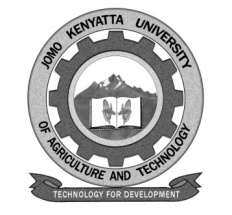    W1-2-60-1-6JOMO KENYATTA UNIVERSITYOFAGRICULTURE AND TECHNOLOGY		UNIVERSITY EXAMINATIONS 2014/2015YEAR II SEMESTER I EXAMINATION FOR THE DEGREE OF BACHELOR OF COMMERCEHBC 2203: COST ACCOUNTINGDATE:   AUGUST 2015	                                      	                TIME: 2 HOURS INSTRUCTIONS: ANSWER QUESTION ONE AND ANY OTHER TWO QUESTIONSQUESTION ONEDescribe the duties of a cost accountant in an organization.															[4 marks]Differentiate the following terminologies:Semi-fixed and Semi-variable costs																[4 marks]Relevant and irrelevant costs																	[4 marks]State the assumptions that under-lies the break-even analysis.															[8 marks]The annual overhead costs for the Enterprise Company which has three production centres (two machine centres and one assembly) and two service centres (materials procurement and general factory support) are as follows:	Shs.	Shs.Indirect wages and supervision  Machine centres X	1,000,000                             Y	1,000,000Assembly 	1,500,000Materials procurement 	1,100,000General factory support	1,480,000	6,080,000Indirect materials:Machine centres  X	500,000                            Y	805,000Assembly	105,000Material procurement	0General factory support	10,000	1,420,000Lighting and heating	500,000Property taxes	1,000,000Insurance of machinery	1500,000Depreciation of machinery	1,500,000Insurance of Buildings	250,000Salaries of works management	800,000	4,200,000		11,700,000The following information is also available:	Book Value	Area	No. of	Direct	Machines	Of machines(Shs)	occupied 	employees	labour hrs	hours		Squares  Machinery shop: X	8,000,000	10,000	300	1,000,000	2,000,000                              Y	5,000,000	5,000	200	1,000,000	1,000,000  Assembly	1,000,000	15,000	300	300	2,000,000  Stores	500,000	15,000	100  Maintainance 	500,000	5,000	100	55,000,000	50,000	1000Details of total materials issues to the production are as follows;   	(Shs.)   Machine shop X	4,000,000   Machine shop Y	3,000,000   Assembly	1,000,000	8,000,000Allocate the overheads listed above to the production and service centres by preparing an overhead analysis sheet.					[10 marks]QUESTION TWOAnan Company has budgeted to product 2,750 articles in 22,000 hours with fixed overheads of Sh.88,000 and variable overheads of Sh.55,000.  The Company’s production during the period of the budget was 2,700 articles in 21,500 working hours with fixed overheads costing Sh.90,000 and variable overheads Sh.58,000Required:Calculate the following variances:Overhead varianceFixed production overhead varianceVariable production overhead varianceFixed production overhead expenditure varianceFixed production overhead volume varianceFixed cost productivity varianceCapacity variance											[20 marks]QUESTION THREEXYZ Ltd carries on its business in Kisumu.  The company has been reporting its profits using absorption costing system.  During the financial year ended 30th June 2015, the following summary statement was provided:	Shs.	Shs.Sales (4000) units		5,000,000Production Costs of SalesVariable	3,000,000Fixed	1,000,000	(4,000,000)Gross profit		1,000,000ExpensesVariable	800,000 Fixed	800,000	(1,600,000)Net less		600,000Currently the company is implementing strategies to improve its profitability which are to be implemented in two phases A and B.  Each phase will cover a period of 6 months.  The expected production and sales in units for each of the phases are shown below:	Phase A	Phase B	Units	Units  Production	2,500	3,000  Sales	2,400	2,900The fixed costs are expected to increase by 20% while the variable costs per unit will remain as they were in the previous period.  The selling price per units will be Sh.1500Required:Profit and Loss statements for phases A and B using;(i) Marginal costing											[10 marks](ii) Absorption costing					[10 marks]QUESTION FOURA business firm which is engaged in manufacturing should adequately control materials used in the production process form the point of procurement up to the point the materials are issued to production.Required:Clearly explain how a business firm would reasonably achieve this objective.	[10 marks]Standard costing is the setting of predetermined cost estimates in order to provide a basis for comparison with actual costs:(i) Briefly explain the THREE types of performance standards used in standard costing.					[6 marks](ii)  List FOUR functions of a budget committee in the formulation of the budget.							[4 marks]			